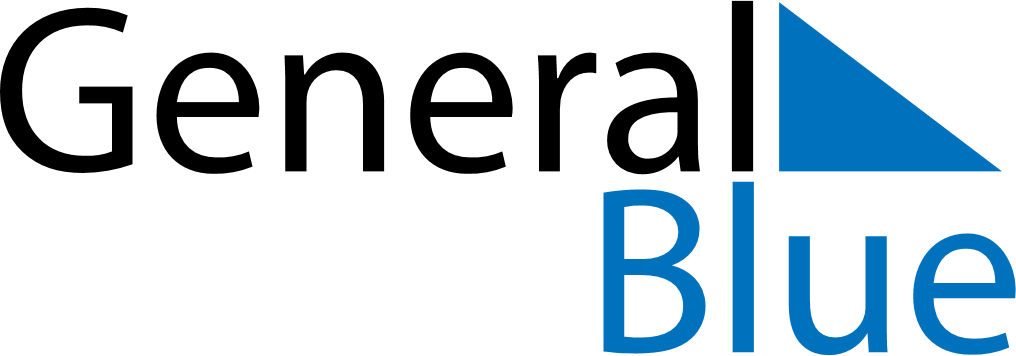 April 2021April 2021April 2021April 2021HungaryHungaryHungarySundayMondayTuesdayWednesdayThursdayFridayFridaySaturday1223456789910Easter SundayEaster Monday1112131415161617Memorial Day for the Victims of the HolocaustMemorial Day for the Victims of the Holocaust181920212223232425262728293030